ё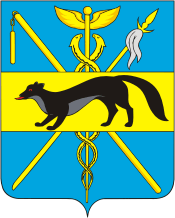 СОВЕТ НАРОДНЫХ ДЕПУТАТОВБОГУЧАРСКОГО МУНИЦИПАЛЬНОГО РАЙОНАВОРОНЕЖСКОЙ ОБЛАСТИРЕШЕНИЕот «17»  08. 2023  года № 79_                 г. БогучарО внесении изменений и дополненийв решение Совета народных депутатовБогучарского муниципального районаот 10.11.2021  № 286«Об оплате труда лиц, замещающихмуниципальные должности вКонтрольно-счетной комиссииБогучарского муниципального района»В  соответствии с Федеральным законом от 07.02.2011 № 6 – ФЗ «Об общих принципах организации и деятельности контрольно – счетных органов субъектов Российской Федерации и муниципальных образований», Законом Воронежской области от 06.10.2011 № 130 – ОЗ «О регулировании отдельных вопросов организации и деятельности контрольно – счетных органов муниципальных образований Воронежской области», Указом Губернатора Воронежской области от 04.07.2023 № 109-у «О повышении (индексации) денежного вознаграждения, должностных окладов, окладов за классный чин, пенсии за выслугу лет (доплаты к пенсии), ежемесячной денежной выплаты к пенсии за выслугу лет», в  целях приведения в соответствие с требованиями действующего законодательства нормативных правовых актов органов местного самоуправления Богучарского муниципального района Совет народных депутатов Богучарского муниципального района р е ш и л:1. Внести  следующие изменения в решение Совета народных депутатов Богучарского муниципального района  от 10.11.2021  № 286 «Об оплате труда лиц, замещающих муниципальные должности в Контрольно-счетной комиссии Богучарского муниципального района»:1. Приложение 2 к решению «Размеры должностных окладов по муниципальным должностям в Контрольно – счетной комиссии Богучарского муниципального района» изложить согласно приложению   к данному решению.           2. Контроль за выполнением данного решения возложить на председателя Совета народных депутатов Богучарского муниципального района Дорохину Ю.В.Председатель Совета народных депутатовБогучарского муниципального района                                Ю.В. ДорохинаГлава Богучарского
муниципальногорайона                                                          В.В. КузнецовПриложение  
к решению
Совета народных депутатовБогучарского муниципального района
от «17» 08. 2023  года № 79Приложение 2к решению
Совета народных депутатовБогучарского муниципального районаот  10.11.2021 № 286

РАЗМЕРЫ ДОЛЖНОСТНЫХ ОКЛАДОВ ПО МУНИЦИПАЛЬНЫМ ДОЛЖНОСТЯМ КОНТРОЛЬНО-СЧЕТНОЙ КОМИССИИ БОГУЧАРСКОГО МУНИЦИПАЛЬНОГО РАЙОНА
Наименование муниципальной должностиРазмер должностного оклада (рублей)Председатель Контрольно-счетного органа
11813